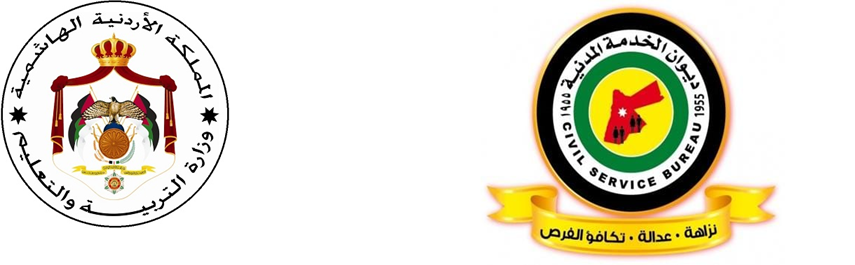 مصفوفة الكفايات لوظيفة معلم ميكانيك الانتاجقام ديوان الخدمة المدنية بالتشارك مع الجهات المعنية بإعداد الأطر المرجعية الخاصة بالكفايات اللازمة لاشغال وظيفة معلم لـتخصص" ميكانيك الانتاج " لغايات بناء الاختبارات لقياس قدرات المرشحين لاشغال الوظيفة ومعرفة درجة امتلاكهم للحد الأدنى من شروط اشغال هذه الوظيفة، كما أن تحديد الأطر المرجعية للكفايات يساعد في ربط التقدم والارتقاء الوظيفي  بالأداء الفعلي للمعلم من خلال المسارات المهنية، والذي ينعكس بشكل مباشر على تحسين تعلم الطلبة وتجويد الخدمات التعليمية المقدمة للطلبة، ومن ثم ايجاد بيئة عمل تنافسية مهنية في أجواء إيجابية محفزة.منهجية تطوير الاطر المرجعية للكفاياتتم تطوير هذه الأطر من خلال الرجوع إلى:ميثاق مهنة التعليم بأجزائه  المختلفة.الإطار العام للمناهج في وزارة التربية والتعليم.دليل الكفايات الوظيفية العامة في الخدمة المدنية ( من منشورات ديوان الخدمة المدنية ) مجموعات النقاش المركزة والمتنوعة لضبط الجودة ومراجعة الكفايات والمؤشرات واعتمادها بصورتها النهائية.أولاً: الكفايات التربوية العامةثانيا: الكفايات المعرفية لتخصص ميكانيك الانتاجثالثاً: الكفايات المهنية لتخصص ميكانيك الانتاجأمثلة على أسئلة الاختبار يحتوي الاختبار على أسئلة تقيس مجموعة جزئية من محتوى الكفايات الوظيفية المطلوبة لاشغال وظيفة معلم ميكانيك الانتاج في وزارة التربية والتعليم لجميع المراحل، وقد تم تنظيمها وفق مجالات رئيسية، ويحتوي كل مجال رئيس على مجالات فرعية، وينتمي لكل مجال فرعي عدد من المؤشرات، وتوضع الأسئلة على هذه المؤشرات.المجالات الرئيسيةالمجالات الفرعيةالمؤشراتالتربية والتعليم في الاردن  رؤية وزارة التربية والتعليم ورسالتها يطلع على رؤية ورسالة وأهداف وقيم الوزارة  الجوهرية يلتزم بانجاح المشروعات والخطط المنبثقة عنها.التربية والتعليم في الاردنالتشريعات التربوية‏يطلع ويتقيد بالتشريعات التربوية ذات العلاقة بعمله باستمرار. التربية والتعليم في الاردن اتجاهات التطوير التربوي يطلع ويلتزم بأدواره المهنية المستندة إلى الاتجاهات التربوية التي يتبناها النظام التربوي باستمرار.الفلسفة الشخصية واخلاقيات المهنةرؤية المعلم ورسالته. يستخدم رؤيته ورسالته المهنية لتحقيق دوره المهني.الفلسفة الشخصية واخلاقيات المهنةالقيم والاتجاهات والسلوك المهني.يلتزم بالسلوك المهني وبأخلاقيات المهنةيلتزم بأدواره  وفق وصفه الوظيفيالتعلم والتعليمالتخطيط للتعلميحلل محتوى المنهاج .يخطط لتنفيذ المواقف التعليمية الصفية واللاصفية بما يحقق نتاجات التعلم وبما يراعي منظور النوع الاجتماعييقوم المواقف التعليمية الصفية واللاصفية بما يحقق نتاجات التعلم وبما يراعي منظور النوع الاجتماعي.التعلم والتعليمتنفيذ عمليات التعلم والتعليم ينظم بيئة التعلم لتكون آمنة وجاذبة ومراعية للنوع الاجتماعي.يتقبل الطلبة ويتعامل مع سلوكياتهم أثناء عملية التعليم .التعلم والتعليمتقويم التعلم يقوم أداء الطلبة ويوظف استراتيجيات وأدوات التقويم.يحلل نتائج الاختبارات ويوثق البيانات والمعلومات الخاصة بالتقويم.يعطي تغذية راجعة للطلبة.بيئة التعلمالاوعية المعرفيةيوظف الاوعية المعرفية ومصادر المعرفة المتنوعة لتحسين اداء الطلبة في المواقف التعلمية التعليمية.يوظف تكنولوجيا المعلومات والاتصالات لتحسين اداء الطلبة في المواقف التعلمية التعليمية.بيئة التعلمالدعم النفسي الاجتماعييتقبل طلبته من الناحية النفسية على اختلافاتهم ويتعامل مع المشكلات الصفية ومختلف سلوكات الطلبة. يوظف أنشطة تعلم تناسب احتياجات الطلبة النفسية بما يحفزهم على التعلم ويثير دافعيتهم.يوظف أنشطة تعلم تناسب احتياجات الطلبة الاجتماعية بما يحفزهم على التعل  ويثير دافعيتهم.يوظف أنشطة تعلم تناسب خصائص الطلبة النمائية بما يحفزهم على التعلم ويثير دافعيتهم.بيئة التعلمالابتكار والإبداعيستخدم استراتيجات تدريس وتقويم للكشف عن مواهب الطلبة وتنمية الابداع لديهم.   يستخدم استراتيجات تدريس وتقويم للكشف عن استعدادات الطلبة ، لتنمية الابداع لديهم.التعلم للحياة.البحث العلمييستخدم خطوات البحث العلمي في المواقف التعليمية ويكسبها لطلبته.التعلم للحياة.المهارات الحياتيةيستخدم انشطة تنمي المهارات الحياتية نحو ( مهارات التواصل ، مهارات التعامل وادراة الذات، ومهارات ادارة التعامل مع الضغوط، ومهارات حل المشكلات وصنع القرار ...الخ) التعلم للحياة.مسؤولية التعلميطلع على الكفايات لتطوير مسؤولية الطلبة تجاه تعلمهم الذاتي والمشاركة في الرأي والتفكير الناقد واصدار الأحكام.المجال الرئيسالمجال الفرعيالمؤشراتالمجال الرئيسالمجال الفرعيالمؤشراتالعدد والآلآت وادوات القياسالعدد اليدويةيميز بين أنواع العدد اليدوية المختلفة واستخداماتها.يميز بين المعدات و الآلات المستخدمة في مشغل ميكانيك الانتاج واستخداماتها.أدوات القياسيميز ادوات القياس المختلفة واجزائها واستخداماتها.يجري عملية القياس الخطي .يجري عملية القياس الزاوي.التشغيل اليدوي والآليالتشغيل اليدوييوضح مفهوم البرادة وادواته.ينفذ عمليات البرادة للمعادن المختلفة .يوضح مفهوم النشر وينفذ عملياته للمعادن.يوضح مفهوم الازملة وينفذ عملياته للمعادن.يوضح مفهوم ثقب المعادن و أدواته.ينفذ عمليات الثقب للمعادن المختلفة .يميز بين عمليات وادوات اللولبة الداخلية و الخارجية .يجري عمليات اللولبة الداخلية و الخارجية.يوضح مفهوم قص المعادن .يميز بين أنواع المقصات اليدوية و الآلية و طريقة استخدامها.يجري عمليات القص للمعادن المختلفة.يوضح مفهوم الجلخ و أغراضه.يوضح مبدأعمل آلة القطع الاحتكاكي ويجري عمليات الجلخ للمعادن المختلفة.النشر والثقب الآلي يميز بين أنواع المناشير الآلية و أجزائها.يختار المنشار المناسب ونصله .يجري عمليات نشر المعادن بالمناشير الآلية.يفرق بين أنواع المثاقب الآلية و مبدأعملها.يصنف أنواع ريش الثقب و استخداماتها .يثقب معادن مختلفة متعددة السمك.الجلخ المستوي والاسطواني الآلييوضح مفهوم الجلخ المستوي و أنواعه.يميز بين آلات الجلخ المستوية و أجزائها .يصف مفهوم الجلخ الإسطوانييميز بين أجزاء آلة الجلخ الشاملة و استخداماتها في عمليات الجلخ الإسطواني المتنوعة.يجهز آلة الجلخ لعمليات الجلخ الإسطواني المتنوعة.يميز بين إجراءات الجلخ الإسطواني الداخلي و الخارجي.يجري عملية الجلخ الإسطواني لمشغولات متنوعة حسب المطلوب.الخراطة والتفريزالخراطة الآليةيوضح مفهوم عملية الخراطة الآلية و العوامل التي تؤثر عليها.يميز أجزاء المخرطة ووظائفها.يميز بين أدوات قطع (سكاكين الخراطة) المعادن و مواصفاتها وزوايا القطع الرئيسية.يميز بين أنواع التشغيل المختلفة (خراطة داخلية و خارجية وسلبات ولامركزية، وقطع اللوالب).يوضح المفاهيم الأساسية لعمليات التشغيل المختلفة على المخرطة.يجهز المخرطة لعمليات القطع.يخرط قطع العمل خراطة طولية داخلية و خارجية .يجري خراطة السلبة الخارجية بإمالة الراسمة.يقطع لولب مفرد الباب داخلي و خارجي.يقطع لولبا خارجيا ذا بابين.يخرط مشغولة خراطة لامركزية.التفريز الآلييوضح مفهوم عملية التفريز و العوامل المؤثرة فيهايميز بين أنواع التفريز وطرائقهيصف أجزاء ماكنة التفريز ويوضح استخداماتها في عمليات التفريز المختلفة.يختار السكين المناسبة لعملية التفريز   يجري عمليات التفريز المختلقة يوضح المفاهيم الأساسية للتروس وطرق انازهااللحام والقطعاللحام بالقوس الكهربائييوضح مفهوم اللحام بالقوس الكهربائي يميز الفروقات بين اللحام بالوضع الأرضي و الأفقييجري عملية لحام بالقوس الكهربائي بالوضع الأرضييجري عملية لحام بالقوس الكهربائي بالوضع الأفقياللحام بالأكسي أستلينيوضح مفهوم اللحام بالأكسي أستيلين و أدواتهيميز ملحقات محطة اللحام بالأكسي أستيلين يجري عمليات اللحام بالأكسي أستلين بالوضع الأرضيالقطع بالبلازمايوضح مفهوم عملية القطع باليلازما و العوامل التي تؤثر عليهايميز اجزاء محطة القطع بالبلازما ووظيفتهايجري عملية القطع بالبلازما لقطع حديدية و غير حديدية بسماكات متنوعة و أشكال مختلفةالخراطة والتفريز المحوسبالخراطة المحوسبةيصف عملية الخراطة المحوسبة و العمليات التشغيلية التي تجرى عليهايوضح نظام الإحداثيات المستخدم على ماكنات الخراطة المحوسبةيميز بين طرق برمجة ماكنات الخراطة المحوسبة و أدواتها يجهز ماكنة الخراطة المحوسبة للعمليجري عمليات التشغيل المختلفة باستخدام المخرطة المحوسبة.التفريز المحوسبيصف عملية التفريز المحوسبة و العمليات التشغيلية التي تجرى عليها.يوضح نظام الإحداثيات المستخدم على ماكنات الخراطة المحوسبة.يميز بين طرق برمجة ماكنات الخراطة المحوسبة و أدواتها .يجهز ماكنة التفريز المحوسبة للعمل.يجري عمليات التفريز المختلفة على ماكنة التفريز المحوسبةالرسم الميكانيكيالقطاعاتيميز أنواع  القطاعات واستخداماتها.يقرأ المساقط والقطاعات.يرسم قطاعات مختلفة لقطع ميكانيكية.الرسم التجميعييوضح مفهوم الرسم التجميعي و غاياته.يرسم الوحدات الميكانيكية المختلفة بعد تجميعها مساقط قطاعات.الرسم التفصيلييوضح مفهوم الرسم التفصيلي وغاياتهيرسم القطع الميكانيكية المختلفة رسما تفصيليا بمساقط قطاعات.بنية السطوح ووسائل نقل الحركةبنية السطوحيتعرف مصطلحات النهايات والتفاوتات ورموز التشغيليفسر بنية السطوح ورموز الخشونةيميز انواع التوافقات واهميتها وسائل نقل الحركةيتعرف مصطلحات وسائل نقل الحركةيميز وسائل نقل الحركة.يقرأ الرموز والمصطلحات الفنية الخاصة بوسائل نقل الحركة يرسم الرموز والمصطلحات الفنية الخاصة بوسائل نقل الحركة المجال الرئيسيالمجال الفرعيالمؤشرات يتعرف مفهوم السلامة والصحة المهنية.الادارة والسلامة الصناعيةمفاهيم السلامة ومخاطر العمل يبين اهمية السلامة والصحة المهنية واهدافها. يتعرف عناصر الانتاج. يميز بين الحادث واصابة العمل والمرض المهني وفق التشريعات الاردنية  يذكر وسائل تطبيق السلامة والصحة المهنية يتعرف اثار حوادث العمل على العامل  يوضح مفهوم بيئة العمل يميز بين انواع الملوثات في بيئة العمل يوضح المخاطر في بيئة العمل وتصنيفاتها يبين المخاطر البشرية يوضح المخاطر الفيزيائية يتعرف المخاطر الميكانيكية يبين المخاطر الكيميائية  يبين المخاطر الكهربائية يذكر الوسائل والطرق السليمة في التخزين يتعرف انواع معدات الوقاية الشخصيةمعدات السلامة المستخدمة للوقاية من حوادث العمل واصاباته يذكر استخدامات معدات الوقاية الشخصية يبين اهمية الصيانة بأنواعها في الوقاية من الحوادث يوضح مفهوم الحريق ويذكر عناصره يتعرف انظمة مكافحة الحريق.  يصنف الحرائق حسب التصنيف العالمي والوطني . يذكر انواع طفايات الحريق اليدوية واستخداماتها. يبين طرق اطفاء الحرائق. يتعرف الاسعافات الاولية واهميتها ومكونات حقيبة الاسعاف يبين اجراءات الاسعافات الاولية للجروح ويميز انواعها يوضح اجراءات الاسعافات الاولية للكسور والانعاش القلبي والرئوية والصدمة الكهربائية  يبين قطاعات العمل المختلفة وانظمتها.العمل وقطاعاته واخلاقياته وفرص التوظيف يتعرف حقوق العامل في قانون العمل والعمال الاردني يميز بين المهنة والوظيفة والحرفة. يوضح اخلاقيات المهنة. يبين معايير مدونة السلوك الوظيفي. يذكر المواصفات الواجب توافرها في الموظف الجديد والوظيفة المعروضة عليه. يميز بين انواع البطالة. يتعرف  مفهوم تسويق الذات واساليب تطويرها. يبين اهمية الاتصالات الوظيفية. يتعرف السيرة الذاتية واعدادها. يتعرف التقارير الفنية واعدادها . يتعرف مفهوم الريادة ونطاقها.الريادة في الاعمال وانشاء المشاريع الصغيرة يوضح مفهوم الادارة الناجحة. يتعرف المشاريع الريادية الصغيرة وأثرها في الحد من البطالة. يذكر عناصر المشروع ومتطلباته. يبين مراحل تأسيس المشروع الصغير. يحدد طرق التخطيط السليمة للمشروع الصغير. يتعرف الجدوى الاقتصادية للمشروع الصغير. يحسب الجدوى الاقتصادية للمشروع الصغير. يتعرف الاجراءات العملية والقانونية لتنفيذ المشروع الصغير. يوضح طرائق تمويل المشاريع الصغيرة. يتعرف طرق الرقابة والتحكم والتقييم للمشروع الصغير. يميز بين انواع السجلات المالية والمحاسبية للمشروع الصغير. يميز بين التسويق الالكتروني والتسويق التقليدي للمشروع الصغير. يعرف عنصري الجودة والمنافسة في المشروع الصغير. يبين مهام الهيئة الدولية للمواصفات (ISO)الرسم الصناعي/ عامالمساقطيرسم المساقط الثلاثة لمنظور معلوم، يدويا وباستخدام الحاسوبالرسم الصناعي/ عامالمساقطيستنتج المسقط الثالث من مسقطين معلومين يدويا وباستخدام الحاسوب.الرسم الصناعي/ عامالرسم ثلاثي الابعاديرسم المجسمات والزوايا والدوائر في المناظير الأيزو مترية.الرسم الصناعي/ عامالرسم ثلاثي الابعاديرسم المناظير المختلفة بدلالة مسقطين معلومين.الرسم الصناعي/ عامالرسم الحريجري عملية الرسم الحر لأشكال وقطع ميكانيكية مختلفة.إدارة المشروعات الصناعيةدورة حياة المشروعيفسر مفهوم إدارة المشروعات وخصائصها ومحدداتها.إدارة المشروعات الصناعيةدورة حياة المشروعيميز مراحل دورة حياة المشروع. إدارة المشروعات الصناعيةتخطيط المنشآت الصناعيةيوضح المعايير الواجب مراعاتها عند اختيار موقع المصنع وتصميمه.إدارة المشروعات الصناعيةتخطيط المنشآت الصناعيةيفسر الحاجات اللازمة لإتمام الدورة الإنتاجية للمصنع .إدارة المشروعات الصناعيةالصيانةيصنف أنواع الصيانة و يبين أهميتها.إدارة المشروعات الصناعيةالصيانةيحدد خصائص الصيانة الإنتاجية الشاملة ومجالاتها.إدارة المشروعات الصناعيةشبكات الأعماليبني مخطط جانت( Gantt Chart وPERT) لمشاريع مختلفة.إدارة المشروعات الصناعيةشبكات الأعماليبني مخططات لمشاريع باستخدام المخطط السهمي Activity on Arrow )وباستخدام المخطط التصدري Activity on Node إدارة المشروعات الصناعيةشبكات الأعماليميز المسار الحرج ويحدده في المشاريع.المجال الرئيسالمجال الفرعيالمؤشراتالمعرفة الأكاديمية والبيداغوجية لتخصص ميكانيك الإنتاج واللحام وتشكيل المعادن معرفة المبحث والمحتوى والمعرفة البيداغوجية لتخصص ميكانيك الإنتاج واللحام وتشكيل المعادن يمتلك فهمًا جيدًا لسوق العمل التاريخي والمعاصر ضمن السياق الثقافي للأردن فيما يتعلق بميكانيك الإنتاج واللحام وتشكيل المعادن، بما في ذلك أنواع المهارات والمؤهلات التي يحتاجها الطلبة لاختيار مهنة ميكانيك الإنتاج واللحام وتشكيل المعادن في سوق العمل.المعرفة الأكاديمية والبيداغوجية لتخصص ميكانيك الإنتاج واللحام وتشكيل المعادن معرفة المبحث والمحتوى والمعرفة البيداغوجية لتخصص ميكانيك الإنتاج واللحام وتشكيل المعادن يفهم مجموعة من النظريات حول التعلم والتعليم بما في ذلك تطوير المهارات الوظيفية والمهارات المرتبطة بتخصص ميكانيك الإنتاج واللحام وتشكيل المعادن التي تمكن الطلبة من الحصول على وظيفة التطور النفسي والاجتماعي.المعرفة الأكاديمية والبيداغوجية لتخصص ميكانيك الإنتاج واللحام وتشكيل المعادن معرفة المبحث والمحتوى والمعرفة البيداغوجية لتخصص ميكانيك الإنتاج واللحام وتشكيل المعادن يمتلك فهمًا نظريًّا لأهمية التعلم الاستكشافي والتجريبي والتعلم القائم على المشروع والتعلم القائم على حل المشكلات المرتبطة بتخصص ميكانيك الإنتاج واللحام وتشكيل المعادن.المعرفة الأكاديمية والبيداغوجية لتخصص ميكانيك الإنتاج واللحام وتشكيل المعادن معرفة المبحث والمحتوى والمعرفة البيداغوجية لتخصص ميكانيك الإنتاج واللحام وتشكيل المعادن يجمع بين مهاراته الفنية والمهنية بالإضافة الى المهارات التربوية لتصميم التدريس من أجل دعم التعلم وتسهيل نجاح طلبة ميكانيك الإنتاج واللحام وتشكيل المعادن في مجال سوق العمل.المعرفة الأكاديمية والبيداغوجية لتخصص ميكانيك الإنتاج واللحام وتشكيل المعادن معرفة المبحث والمحتوى والمعرفة البيداغوجية لتخصص ميكانيك الإنتاج واللحام وتشكيل المعادن يجمع بين مهاراته الفنية والمهنية بالإضافة الى المهارات التربوية لتصميم التدريس من أجل دعم التعلم وتسهيل نجاح طلبة ميكانيك الإنتاج واللحام وتشكيل المعادن في مجال سوق العمل.المعرفة الأكاديمية والبيداغوجية لتخصص ميكانيك الإنتاج واللحام وتشكيل المعادن معرفة المبحث والمحتوى والمعرفة البيداغوجية لتخصص ميكانيك الإنتاج واللحام وتشكيل المعادن يعرف المفاهيم الرياضية الأساسية ويوظفها في مجال ميكانيك الإنتاج واللحام وتشكيل المعادن.المعرفة الأكاديمية والبيداغوجية لتخصص ميكانيك الإنتاج واللحام وتشكيل المعادن الإطار العام والنتاجات العامة والخاصة لتخصص ميكانيك الإنتاج واللحام وتشكيل المعادن يميز بين النتاجات العامة والخاصة لمناهج ميكانيك الإنتاج واللحام وتشكيل المعادن. المعرفة الأكاديمية والبيداغوجية لتخصص ميكانيك الإنتاج واللحام وتشكيل المعادن الإطار العام والنتاجات العامة والخاصة لتخصص ميكانيك الإنتاج واللحام وتشكيل المعادن يحلل محتوى منهاج ميكانيك الإنتاج واللحام وتشكيل المعادن.المعرفة الأكاديمية والبيداغوجية لتخصص ميكانيك الإنتاج واللحام وتشكيل المعادن الإطار العام والنتاجات العامة والخاصة لتخصص ميكانيك الإنتاج واللحام وتشكيل المعادن يحدد الكفايات المهنية التي بني عليها الإطار العام والنتاجات العامة والخاصة بمكانيك الإنتاج واللحام وتشكيل المعادن.التعلم والتعليم لتخصص ميكانيك الإنتاج واللحام وتشكيل المعادن التخطيط للتعلم لتخصص ميكانيك الإنتاج واللحام وتشكيل المعادن يمتلك المعارف والمهارات لإعداد الخطط الفصلية واليومية لتخصص ميكانيك الإنتاج واللحام وتشكيل المعادن.التعلم والتعليم لتخصص ميكانيك الإنتاج واللحام وتشكيل المعادن التخطيط للتعلم لتخصص ميكانيك الإنتاج واللحام وتشكيل المعادن يعد أنشطة تعليمية متنوعة تراعي الفروق الفردية في ميكانيك الإنتاج واللحام وتشكيل المعادن.التعلم والتعليم لتخصص ميكانيك الإنتاج واللحام وتشكيل المعادن التخطيط للتعلم لتخصص ميكانيك الإنتاج واللحام وتشكيل المعادن يمتلك مهارات الاتصال والتواصل والتعاون والتفاوض والقيادة في عمل مشروع يختص بميكانيك الإنتاج واللحام وتشكيل المعادن.التعلم والتعليم لتخصص ميكانيك الإنتاج واللحام وتشكيل المعادن التخطيط للتعلم لتخصص ميكانيك الإنتاج واللحام وتشكيل المعادن يلاحظ مشاركة طلبة تخصص ميكانيك الإنتاج واللحام وتشكيل المعادن في جلسات المشروع ومهاراتهم خلال درس من دورس تخصص ميكانيك الإنتاج واللحام وتشكيل المعادن ويستخدم ذلك للتخطيط اللاحق.التعلم والتعليم لتخصص ميكانيك الإنتاج واللحام وتشكيل المعادن يستخدم التعلم والتعلم القائم على مشاريع مرتبطة بتخصص ميكانيك الإنتاج واللحام وتشكيل المعادن و يعمل على تطوير المهارات التي تمكن طلبة تخصص ميكانيك الإنتاج واللحام وتشكيل المعادن من الحصول على وظيفة.التعلم والتعليم لتخصص ميكانيك الإنتاج واللحام وتشكيل المعادن بيداغوجيا التعليم المهني والاستراتيجيات والعمليات في التعلم والتعلم لتخصص ميكانيك الإنتاج واللحام وتشكيل المعادن يستطيع إظهار مجموعة من المهارات الفنية في الغرفة الصفية والمشاغل وشرح عمليات وأنشطة تخصص ميكانيك الإنتاج واللحام وتشكيل المعادن بوضوح.التعلم والتعليم لتخصص ميكانيك الإنتاج واللحام وتشكيل المعادن يقوم بدمج المهارات التي تمكن طلبة تخصص ميكانيك الإنتاج واللحام وتشكيل المعادن من الحصول على وظيفة في دروس تخصص ميكانيك الإنتاج واللحام وتشكيل المعادن باستخدام الاستراتيجيات المناسبة.التعلم والتعليم لتخصص ميكانيك الإنتاج واللحام وتشكيل المعادن يستخدم الخرائط المفاهيمية كطريقة لتحليل مفاهيم ميكانيك الإنتاج واللحام وتشكيل المعادن وبيان العلاقات بين تلك المفاهيم واكتشاف الأخطاء المفاهيمية عند الطلبة.التعلم والتعليم لتخصص ميكانيك الإنتاج واللحام وتشكيل المعادن يوفر أنشطة ذات علاقة بتخصص ميكانيك الإنتاج واللحام وتشكيل المعادن تدعم التطوير المستمر لمهارات صنع القرار والاتصال والتواصل والتفاوض.التعلم والتعليم لتخصص ميكانيك الإنتاج واللحام وتشكيل المعادن يقدم للطلبة التكنولوجيا والأفكار والعمليات التكنولوجية المتعلقة بتخصص ميكانيك الإنتاج واللحام وتشكيل المعادن.التعلم والتعليم لتخصص ميكانيك الإنتاج واللحام وتشكيل المعادن يعرف بمهارات العلم الأساسية والتكاملية في ميكانيك الإنتاج واللحام وتشكيل المعادن.التعلم والتعليم لتخصص ميكانيك الإنتاج واللحام وتشكيل المعادن يستخدم طرائق التقييم المدرسي الأكثر مناسبة لتخصص ميكانيك الإنتاج واللحام وتشكيل المعادن مثل تقارير أماكن العمل والتقويم المعتمد على الأداء وقوائم الرصد وأدوات التقويم الرقمي واللفظي للسماح له برصد تقدم طلبة تخصص ميكانيك الإنتاج واللحام وتشكيل المعادن والتخطيط للتعليم في المستقبل.التعلم والتعليم لتخصص ميكانيك الإنتاج واللحام وتشكيل المعادن تقييم التعلم لتخصص ميكانيك الإنتاج واللحام وتشكيل المعادن لديه مهارة في مراقبة تطور المهارات القابلة للنقل والمهارات العملية لتخصص ميكانيك الإنتاج واللحام وتشكيل المعادن من أجل التوظيف عند الطلبة، وإعطاء التغذية الراجعة ذات الصلة في جلسات مشغل ميكانيك الإنتاج واللحام وتشكيل المعادن وأماكن العمل.التعلم والتعليم لتخصص ميكانيك الإنتاج واللحام وتشكيل المعادن يقيم الطلبة أثناء تنفيذ التمرين العملي بطريقة صحيحة في تخصص ميكانيك الإنتاج واللحام وتشكيل المعادن.التعلم والتعليم لتخصص ميكانيك الإنتاج واللحام وتشكيل المعادن يوظف استراتيجيات التقويم في المواقف التعليمية في تدريس ميكانيك الإنتاج واللحام وتشكيل المعادن.التعلم والتعليم لتخصص ميكانيك الإنتاج واللحام وتشكيل المعادن يحدد أدوات التقويم المناسبة لتقييم طلبة التخصص أثناء تأدية المهارات في ميكانيك الإنتاج واللحام وتشكيل المعادن.التعلم والتعليم لتخصص ميكانيك الإنتاج واللحام وتشكيل المعادن يستخدم التقنيات والأساليب المتبعة للتعامل مع ذوي الاحتياجات الخاصة لإعداد خطة تعلم فردية مناسبة.التعلم والتعليم لتخصص ميكانيك الإنتاج واللحام وتشكيل المعادن يستخدم التقييم المناسب لتخصص ميكانيك الإنتاج واللحام وتشكيل المعادن لتعديل التخطيط.التعلم والتعليم لتخصص ميكانيك الإنتاج واللحام وتشكيل المعادن ينشئ بيئات تعلمية آمنة تحقق أقصى استفادة ممكنة من مشغل تخصص ميكانيك الإنتاج واللحام وتشكيل المعادن. التعلم والتعليم لتخصص ميكانيك الإنتاج واللحام وتشكيل المعادن بيئات التعلم الإبداعية والداعمة لتخصص ميكانيك الإنتاج واللحام وتشكيل المعادن يتأكد من توافق توقعات الغرفة الصفية بشكل وثيق مع متطلبات مكان العمل لدعم طلبة تخصص ميكانيك الإنتاج واللحام وتشكيل المعادن في الكفاءة المهنية المتزايدة.التعلم والتعليم لتخصص ميكانيك الإنتاج واللحام وتشكيل المعادن يضع طلبة تخصص ميكانيك الإنتاج واللحام وتشكيل المعادن في ثنائيات ومجموعات بعناية عند العمل في مشاريع ميكانيك الإنتاج واللحام وتشكيل المعادن حتى يتمكنوا من الاستفادة من نقاط القوة والاختلافات الفردية.التعلم والتعليم لتخصص ميكانيك الإنتاج واللحام وتشكيل المعادن يشجع طلبة تخصص ميكانيك الإنتاج واللحام وتشكيل المعادن على تحمل مخاطر التعلم وتجربة أفكارهم مع جعلهم يرتكبون الأخطاء قبل إشراكهم في التأمل (التفكير التأملي).التعلم والتعليم لتخصص ميكانيك الإنتاج واللحام وتشكيل المعادن يمتلك تقنيات العمل الجماعي للتخصص لضمان التعاون مع القطاعات الخارجية في ميكانيك الإنتاج واللحام وتشكيل المعادن.التعلم والتعليم لتخصص ميكانيك الإنتاج واللحام وتشكيل المعادن يمتلك الأساليب الإبداعية في إدارة وقته لتنفيذ أنشطة لحصص صفية في ميكانيك الإنتاج واللحام وتشكيل المعادن.يتعرف على قواعد السلامة بشكل عام في مجال ميكانيك الإنتاج واللحام وتشكيل المعادن.بيئات التعلم الأمن والسلامة في مشغل ميكانيك الإنتاج واللحام وتشكيل المعادن يتعرف على أنواع طفايات الحريق وطرائق استخدامها.يعرف أساسيات الإسعافات الأولية لاستخدامها في مشغل تخصص ميكانيك الإنتاج واللحام وتشكيل المعادن عند الحاجة.يعرف كيفية تصنيف المواد والأدوات المختبرية والمناسبة لمشغل ميكانيك الإنتاج واللحام وتشكيل المعادن وفقًا لخصائصها والطريقة الآمنة للتعامل معها أثناء قيامه بمسؤولياته.يوظف الخصائص النمائية والعوامل التي تحفز طلبة ميكانيك الإنتاج واللحام وتشكيل المعادن على الإبداع.الابتكار والإبداع ودعم تحفيز الطلاب للتعلميوظف الخصائص النمائية والعوامل التي تحفز طلبة ميكانيك الإنتاج واللحام وتشكيل المعادن على الإبداع.في تخصص ميكانيك الإنتاج واللحام وتشكيل المعادن يوظف مهارات التفكير العلمي والإبداعي في ميكانيك الإنتاج واللحام وتشكيل المعادن.مثال 1اسم الكفاية: الكفايات التربوية العامةالمجال الرئيس: التعلم للحياةالمجال الفرعي: البحث العلميالمؤشر: يستخدم خطوات البحث العلمي في المواقف التعليمية ويكسبها لطلبته.السؤال: تسمى  مجموعة العبارات المترابطة ، التي توضع في نموذج يساعد في جمع المعلومات من عينة الدراسة المختارة من قبل الباحث :A: المقابلاتB: الملاحظاتC: الاختباراتD: الاستباناترمز الإجابة الصحيحة: Dمثال 1اسم الكفاية: الكفايات التربوية العامةالمجال الرئيس: التعلم للحياةالمجال الفرعي: البحث العلميالمؤشر: يستخدم خطوات البحث العلمي في المواقف التعليمية ويكسبها لطلبته.السؤال: تسمى  مجموعة العبارات المترابطة ، التي توضع في نموذج يساعد في جمع المعلومات من عينة الدراسة المختارة من قبل الباحث :A: المقابلاتB: الملاحظاتC: الاختباراتD: الاستباناترمز الإجابة الصحيحة: Dالمستوى المعرفي للسؤالمهارات دنيامثال 2اسم الكفاية: الكفايات التربوية العامةالمجال الرئيس: التعلم والتعليمالمجال الفرعي: تنفيذ عمليات التعلم والتعليم المؤشر: يتقبل الطلبة ويتعامل مع سلوكياتهم أثناء عملية التعليمالسؤال: في إحدى الحصص، وأثناء عمل الطلبة في أربع مجموعات، لاحظ المعلم أن ثلاثة طلبة في مجموعات مختلفة لا يقومون بأي عمل أثناء عمل المجموعات وغير مندمجين في المهمة التي تقوم بها المجموعة، ما التصرف السليم في هذه الحالة؟A: إعادة توزيع الطلبة غير المندمجين في المجموعات واستكمال المهمات مع زملائهم في المجموعات الجديدة.B: التوجه نحو المجموعات التي تضم الطلبة غير المندمجين ومناقشتهم في المهمات المسندة لأعضاء الفريق.C: الطلب من الطلبة الثلاثة غير المندمجين استكمال المهمة بشكل مستقل ومناقشتها مع المعلم بشكل فردي.D: تجاهل الموضوع مؤقتا لعدم إحراج الطلبة، ثم التحدث معهم على انفراد بعد انتهاء الحصة خارج الصف.رمز الإجابة الصحيحة: Bمثال 2اسم الكفاية: الكفايات التربوية العامةالمجال الرئيس: التعلم والتعليمالمجال الفرعي: تنفيذ عمليات التعلم والتعليم المؤشر: يتقبل الطلبة ويتعامل مع سلوكياتهم أثناء عملية التعليمالسؤال: في إحدى الحصص، وأثناء عمل الطلبة في أربع مجموعات، لاحظ المعلم أن ثلاثة طلبة في مجموعات مختلفة لا يقومون بأي عمل أثناء عمل المجموعات وغير مندمجين في المهمة التي تقوم بها المجموعة، ما التصرف السليم في هذه الحالة؟A: إعادة توزيع الطلبة غير المندمجين في المجموعات واستكمال المهمات مع زملائهم في المجموعات الجديدة.B: التوجه نحو المجموعات التي تضم الطلبة غير المندمجين ومناقشتهم في المهمات المسندة لأعضاء الفريق.C: الطلب من الطلبة الثلاثة غير المندمجين استكمال المهمة بشكل مستقل ومناقشتها مع المعلم بشكل فردي.D: تجاهل الموضوع مؤقتا لعدم إحراج الطلبة، ثم التحدث معهم على انفراد بعد انتهاء الحصة خارج الصف.رمز الإجابة الصحيحة: Bالمستوى المعرفي للسؤالمهارات وسطىمثال 3اسم الكفاية: كفاية المعرفة التخصصية.المجال الرئيس: العدد والآلآت وادوات القياس .المجال الفرعي: أدوات القياس.المؤشر: يميز ادوات القياس المختلفة واجزائها واستخداماتها.السؤال: شدة الانارة من الوحدات الاساسية في النظام الدولي ورمزها.A: CdB: CnC: CeD:  Caرمز الإجابة الصحيحة: Aمثال 3اسم الكفاية: كفاية المعرفة التخصصية.المجال الرئيس: العدد والآلآت وادوات القياس .المجال الفرعي: أدوات القياس.المؤشر: يميز ادوات القياس المختلفة واجزائها واستخداماتها.السؤال: شدة الانارة من الوحدات الاساسية في النظام الدولي ورمزها.A: CdB: CnC: CeD:  Caرمز الإجابة الصحيحة: Aالمستوى المعرفي للسؤالمهارات دنيامثال 4اسم الكفاية: كفاية المعرفة التخصصيةالمجال الرئيس: الخراطة والتفريزالمجال الفرعي: الخراطة الآليةالمؤشر: يوضح مفهوم عملية الخراطة الآلية و العوامل التي تؤثر عليها.السؤال: المسافة بين المحور المركزيّ والمحور اللّامركزيّ لقطعة العمل في الخراطة اللّامركزية تسمّى:A: البعد الاسميّB: الطّول المركزيّC: القياس الزّاويD:  البعد اللّامركزيرمز الإجابة الصحيحة: Dمثال 4اسم الكفاية: كفاية المعرفة التخصصيةالمجال الرئيس: الخراطة والتفريزالمجال الفرعي: الخراطة الآليةالمؤشر: يوضح مفهوم عملية الخراطة الآلية و العوامل التي تؤثر عليها.السؤال: المسافة بين المحور المركزيّ والمحور اللّامركزيّ لقطعة العمل في الخراطة اللّامركزية تسمّى:A: البعد الاسميّB: الطّول المركزيّC: القياس الزّاويD:  البعد اللّامركزيرمز الإجابة الصحيحة: Dالمستوى المعرفي للسؤالمهارات وسطىمثال 5اسم الكفاية: الكفايات المهنية للتخصص المجال الرئيس: التعلم والتعليم لتخصص ميكانيك الإنتاج واللحام وتشكيل المعادن المجال الفرعي: بيداغوجيا التعليم المهني والاستراتيجيات والعمليات في التعلم والتعلم لتخصص ميكانيك الإنتاج واللحام وتشكيل المعادن.  المؤشر: يستخدم التعلم والتعلم القائم على مشاريع مرتبطة بتخصص ميكانيك الإنتاج واللحام وتشكيل المعادن والذي يعمل على تطوير المهارات التي تمكن طلبة تخصص ميكانيك الإنتاج واللحام وتشكيل المعادن من الحصول على وظيفة.السؤال: إذا كانت هناك موضوعات متنوعة في التخصص، ويريد المعلم أن يتقنها الطلبة، فأي أنواع المشاريع التعليمية يفضل أن يستخدم؟ A: المشروع القائم على المشكلاتB: المشروع القائم على المهاراتC: المشروعات البنائيةD: المشروعات الترفيهيةرمز الإجابة الصحيحة: Bمثال 5اسم الكفاية: الكفايات المهنية للتخصص المجال الرئيس: التعلم والتعليم لتخصص ميكانيك الإنتاج واللحام وتشكيل المعادن المجال الفرعي: بيداغوجيا التعليم المهني والاستراتيجيات والعمليات في التعلم والتعلم لتخصص ميكانيك الإنتاج واللحام وتشكيل المعادن.  المؤشر: يستخدم التعلم والتعلم القائم على مشاريع مرتبطة بتخصص ميكانيك الإنتاج واللحام وتشكيل المعادن والذي يعمل على تطوير المهارات التي تمكن طلبة تخصص ميكانيك الإنتاج واللحام وتشكيل المعادن من الحصول على وظيفة.السؤال: إذا كانت هناك موضوعات متنوعة في التخصص، ويريد المعلم أن يتقنها الطلبة، فأي أنواع المشاريع التعليمية يفضل أن يستخدم؟ A: المشروع القائم على المشكلاتB: المشروع القائم على المهاراتC: المشروعات البنائيةD: المشروعات الترفيهيةرمز الإجابة الصحيحة: Bالمستوى المعرفي للسؤالمهارات وسطى